TransitionPassportThings that are important to me now	3What I’m good at – my skills and strengths	4Things I may need more support with	5How I like to be supported	5How I prefer to communicate 
and be engaged in decision-making	6My hope for the future (aspirations)	6Other things I would like you to know	7Other things I would like you to knowHow I prefer to communicate and be engaged in decision makingMy hopes for the future (aspirations)Things that are important to me nowWhat I’m good at – my skills and strengthsThings I may need more support withHow I like to be supportedCompleted by:Date: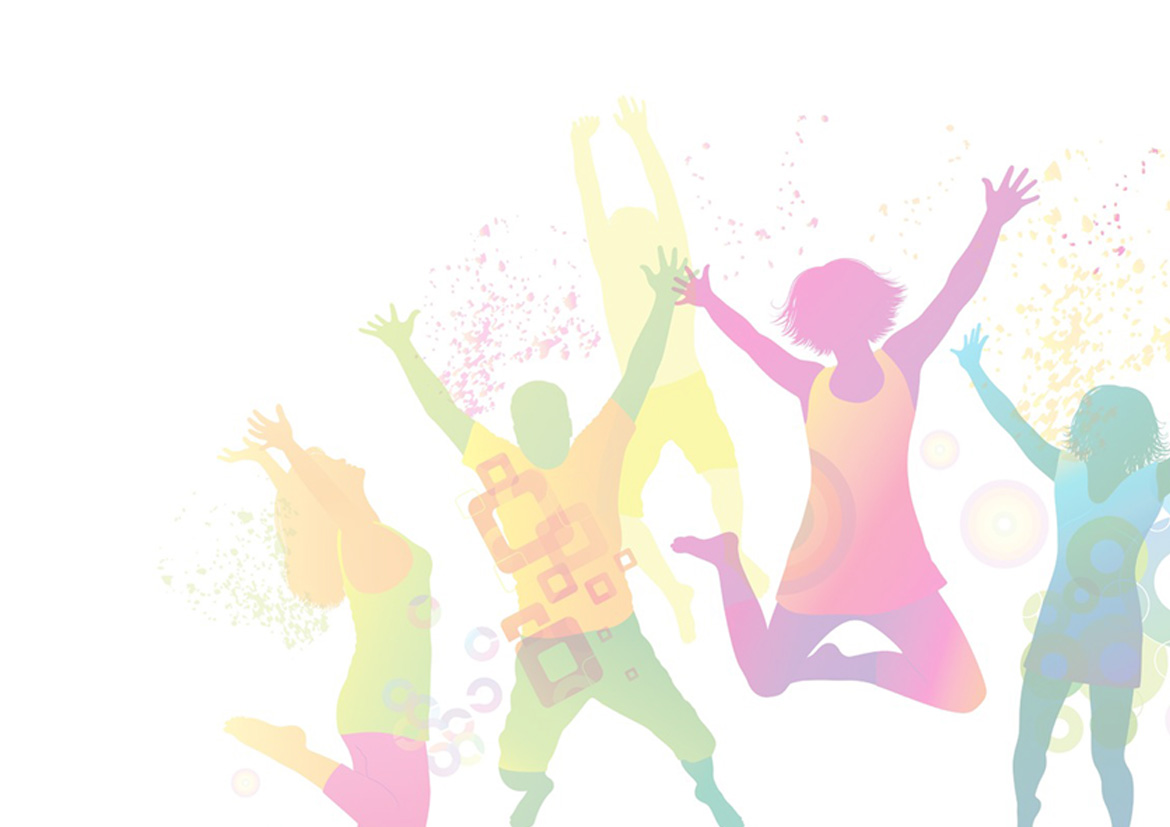 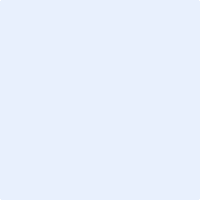 